Задача 1.Как при помощи двух нитей столяр может     проверить, лежат  ли концы четырех ножек стола в одной плоскости Задача 2.Одно яйцо варят 4 минуты. Сколько минут нужно варить 5 яиц?Ответ: 4 минутыЗадача 3Сколько граней имеет новый шестигранный карандаш?Ответ: 8  Задача 4.У человека одна голова, один нос лоб и рот, два уха, два глаз,  две щеки, две руки и две ноги по пять пальцев на каждой руке и ноге. А чего у  человека семь?Ответ: букв в  слове человекЗадача 5.В ваш банк положили 500 000 руб. под 10 %  годовых. Какую сумму денег вы сможете отдать обратно через полгода?Ответ: 525 000 руб.Задача 6.За столом сидят 20 человек, 16 из них носят имя Саша. В полночь они рассядутся за круглым столом, и загадают одно желание. Исполнится же желание лишь у тех, кто будет сидеть между двумя Сашами. Какое наибольшее число желаний может исполниться?Ответ: 15Задача 7.Что англичане называли «ленивой восмеркой»Ответ: знак бесконечностиЗадача 8.В 1557 году английский математик Рекорд сказал: «Нет ничего более равного,  чем две параллельные прямые». Какое изобретение принадлежит ему.Ответ: знак равенства.Задача 9.Некто должен покрасить забор за 7 дней. Каждый день площадь окрашенной поверхности увеличивается в 2 раза. За сколько дней некто покрасит половину забора.Ответ: за 6 дней.Задача 10.Какое наибольшее число можно записать при помощи четырех единиц.Ответ: 11 в степени 11.Задача 11.   Всегда ли нужен измерительный прибор?Как от куска материи 2/3 метра отрезать , не имея мерительного прибора?                 Решение:      
Задача 12.  Сколько процентов составляет возраст сестры?Возраст брата составляет 40% от возраста сестры. 
Сколько процентов составляет возраст сестры от возраста брата? 
Решение:  Примем возраст сестры за 100%.                          Возраст брата составит 40%. Процентное отношение возраста сестры к возрасту брата равно: (100/40) · 100% = 250%. 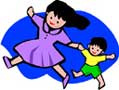 Задача 13. Что я выпил в итоге - кофе с молоком или молоко с кофе?От полного стакана кофе я отпил половину и долил столько же молока. Затем я отпил третью часть получившегося кофе с молоком и долил столько же молока. Затем я отпил шестую часть получившегося кофе с молоком, долил стакан молоком доверху и выпил все до конца.
Чего в итоге я выпил больше: молока или черного кофе? 
Решение:Количество выпитого черного кофе равно первоначальному его количеству и составляет 1 стакан. Молока долили сперва полстакана, затем треть стакана, и, наконец шестую часть стакана, т.е. в общей сложности 1/2 + 1/3 + 1/6 = 1 стакан.                          Следовательно, кофе и молоко выпито поровну. 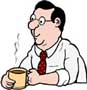 Задача 14. Как насчет зрения в группе ребят?В группе 40% ребят имеют плохое зрение. 70% из них носят очки, остальные 30% носят контактные линзы. Общее число ребят в очках - 21. 
Что верно: (А) 30 человек имеет плохое зрение; (В) 30 человек имеет хорошее зрение; (С) всего в группе 100 человек; (D)10 человек носят линзы; (Е) ни один ответ не подходит; Решение:
По условию задачи, в группе 21 человек ходит в очках. А это составляет 70% от всех, кто плохо видит. Следовательно, плохо видят 21/0,7=30 человек. 
Здесь можно остановиться и предъявить ответ: верный ответ (А). Знатоки решают дальше.
1. 40% ребят имеют плохое зрение, а это - 30 ребят, следовательно, всего ребят в группе: 30/0,4=75 человек а (С) - неверно.
2. У 30 человек - плохое зрение, следовательно, хорошее зрение имеют 75-30=40 чел. а (В) - неверно.
4  Из 30 ребят с плохим зрением 21 человек носит очки, следовательно 30-21=9 человек - контактные линзы. То есть (D) - неверно.
5. (Е) - неверно, т.к. есть ответ (А).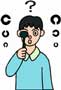 Задача 15. Что вырастет у рассеянной хозяйки? У рассеянной хозяйки есть три ящика для рассады с надписью "Огурцы", "Цветы" и "Ромашки".
Она посадила семена ромашек, огурцов и колокольчиков в эти ящики так, что все надписи оказались неверными. 
Что вырастет в ящике с надписью "Ромашки"?
(A) огурцы;  (B) колокольчики;   (C) ромашки;   (D) нельзя определить;   (E) арбузы.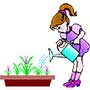 